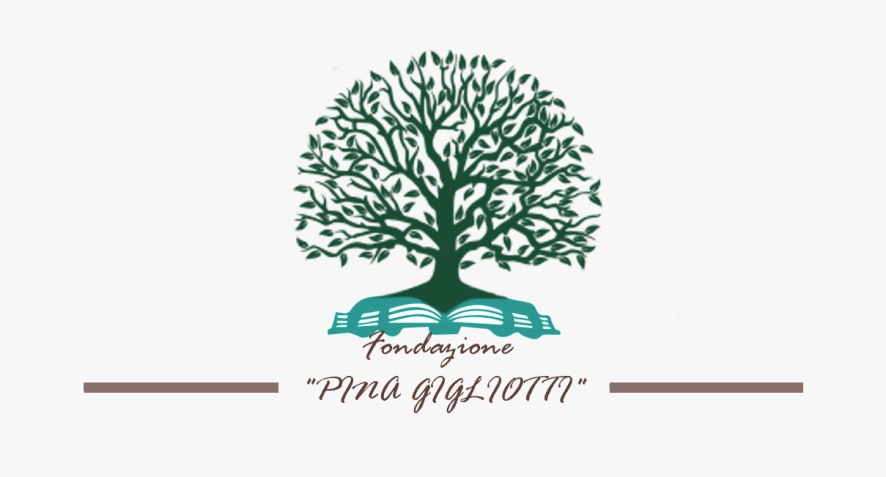 Curriculum1995Nasce la Fondazione Pina Gigliotti, istituita senza fini di lucro (ONLUS) per volontà della famiglia Gigliotti per mantenere viva, in modo concreto ed efficace, la memoria della sorella, prof.ssa Pina Gigliotti.Obiettivi principali della Fondazione  (art. 2…)sono:Promuovere e favorire la diffusione della cultura e predisporre i giovani volenterosi all’amore per lo studio mediante l’assegnazione di borse di studio e premi ad autori di opere riguardanti discipline umanistiche, letterarie e storiche, nonché di altri premi e borse di studio che il Consiglio di Amministrazione riterrà di istituire e trattare.Promuovere, riaffermare ed attuare diritti fondamentali dei minori bisognosi o in disagio senza distinzione di razza, sesso, religione o di altro genere mediante sussidi in denaro e in natura, in base alle risorse disponibili.La fondazione, sin dalla sua costituzione, opera in sintonia con gli scopi e gli interessi dell’Associazione Tribunale per la difesa dei diritti del Minore. L’art. 4 del relativo statuto prescrive che:il Consiglio di Amministrazione della Fondazione è costituito da 8 consiglieri di diritto, 7 consiglieri compreso il Presidente, vengono eletti ogni tre anni, dall’assemblea dell’Associazione TDDM. Il presidente dell’Associazione assume anche l’incarico di Presidente della Fondazione.Il cda nomina ogni anno la Giunta esecutiva e ha pure facoltà di nominare consiglieri esterni per riconosciuti meriti. Borse di studioDal 1995 al 2005 ha erogato n. 10 borse di studio all’anno di € 500,00 ad alunni bisognosi e meritevoli della scuola Media Pascoli, dove la prof.ssa Pina Gigliotti ha svolto la sua attività di insegnante esemplarePremi di studioDal 1995 al 2005 ha assegnato ogni anno diversi premi di studio di € 250,00 ad alunni meritevoli di diverse scuole medie e superiori della città di Catanzaro e di alcuni paesi della RegioneSostegno scolasticoHa provveduto al sostegno scolastico di alunni meritevoli e bisognosi con il pagamento di testi scolastici, abbonamenti a mezzi di trasporto, al pagamento di tasse scolastiche, etc.ProgettiLa palestra di Pitagora  che ha avuto per obiettivo promuovere nei giovani la cultura scientifica, quale strumento indispensabile, per entrare consapevolmente nella complessa e difficile società odierna.Azioni:                Seminari di studio e incontri di programmazione con i docentiCollaborazioni con le scuoleCostituzione e potenziamento di una biblioteca scientificaRisultati: 11 allievi hanno partecipato, con successo, alle Olimpiadi internazionali di matematica e fisica  presso L’università Bocconi di Milano e le gare Cangourou di ParigiProgetto Enrico Fermi “La fisica nelle scuola”: nato in occasione del centenario della morte di Enrico Fermi. Ha interessato le scuole medie e superiori della città, l’Università della calabria, la scuola speciale di eccellenza di Catania e l’Associazione insegnanti di fisica (AIF)Azioni:Studi e approfondimenti di argomenti di fisica liberamente scelti dali alunniConcorso  a tema Conversazioni dibattiti sull’insegnamento della Fisica e della sua storia nelle scuolecon particolare attenzione agli scienziati catanzaresiVisite guidate presso istituti che hanno già in atto piccoli musei di attrezzature didatticheIl bullismoUn progetto elaborato per studiare un fenomeno che nelle scuole di ogni ordine e grado cresce in modo preoccupante. Ha interessato alunni della III Media e della I classe superiore degli Istituti di secondo grado di alcune scuole della città.Risultati: elaborazione di statistiche presentate alle Istituzioni affinchè possano trarre risorsa per programmare una seria programmazione di prevenzione dell’aggressività minorile in qualsiasi forma si presenti.Dal 2009 ad oggiCollabora, in partenariato , a progetti promossi dall’Associazione   TDDM ed in particolare:Nelle  Edizioni    di “Il sapere e i Giovani”.Tutte hanno riguardato la consegna di premi di studio a studenti che si sono particolarmente distinti nell’ambito scolastico.Ogni edizione ha avuto un tema ( Realtà quotidiana, diritti, desideri, sogni… “La città, i ragazzi e… lo spazio che vorrei”… Per crescere in sicurezza etc.)con lo scopo di offrire un tangibile e fattivo contributo agli amministratori locali per la realizzazione di interventi sociali sempre più condivisi e partecipati, che consentano di sperare in una rigenerazione degli anonimi e trascurati spazi cittadini.  Nell’ambito del progetto Ospedale allegro e  presso il Convitto Galluppi di Catanzaro: gestione di un laboratorio di lettura. Destinatari i bambini ricoverati nei reparti pediatrici dell’Azienda Ospedaliera Pugliese Ciaccio di Catanzaro e gli alunni della scuola primaria.Nel centro estivo Il tappeto volante: gestione del laboratorio culturale ed interculturale previsto nel progetto.               Destinatari 19 bambini fragili(a causa di svantaggi economici e                                                                                                                                                                                                                                                                                                                                      linguistici dei genitori stranieri)  di età compresa tra 5 e 11 anni  